_____________________________________________________________________________О передаче вакантного мандата депутата из муниципального списка кандидатов Горно-Алтайского городского Совета депутатов зарегистрированному кандидату из муниципального списка кандидатов, выдвинутого избирательным объединением Алтайское республиканское отделение «Коммунистическая партия Российской Федерации» В соответствии с пунктом 2 статьи 63,  пунктом 9 статьи 98 Закона Республики Алтай  «О муниципальных выборах в Республике Алтай», на основании распоряжения Горно-Алтайского городского Совета депутатов от 20 июня 2017 года № 38-14 «О досрочном прекращении полномочий депутата Горно-алтайского городского Совета депутатов В.А. Манзырова», Горно-Алтайская городская территориальная избирательная комиссия  решила:          1.Передать вакантный мандат депутата из муниципального списка кандидатов Горно-Алтайского городского Совета депутатов зарегистрированному кандидату из муниципального списка кандидатов, выдвинутого избирательным объединением Алтайское республиканское отделение «Коммунистическая партия Российской Федерации» Шестакову Родиону Феликсовичу            2.Опубликовать настоящее решение в газете «Вестник Горно-Алтайска».Председатель  Горно-Алтайской городской территориальной избирательной комиссии                              И.В. ЛобановаСекретарь  Горно-Алтайской городскойтерриториальной избирательной  комиссии                                               М.В. Смышляева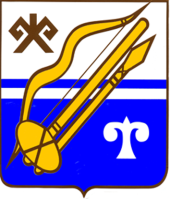 ГОРНО-АЛТАЙСКАЯ ГОРОДСКАЯ  ТЕРРИТОРИАЛЬНАЯ ИЗБИРАТЕЛЬНАЯ КОМИССИЯГОРНО-АЛТАЙСКАЯ ГОРОДСКАЯ  ТЕРРИТОРИАЛЬНАЯ ИЗБИРАТЕЛЬНАЯ КОМИССИЯГОРНО-АЛТАЙСК КАЛАДАГЫJЕРИ ААЙЫНЧА ТАЛДААЧЫ КУРЕЕГОРНО-АЛТАЙСК КАЛАДАГЫJЕРИ ААЙЫНЧА ТАЛДААЧЫ КУРЕЕРЕШЕНИЕ30 июня  2017г.№№№№21/119г. Горно-Алтайскг. Горно-Алтайскг. Горно-Алтайск